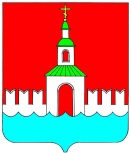 АДМИНИСТРАЦИЯ ЮРЬЕВЕЦКОГО МУНИЦИПАЛЬНОГО РАЙОНАИВАНОВСКОЙ ОБЛАСТИПОСТАНОВЛЕНИЕот 22 февраля 2017 г. №59          г.ЮрьевецО внесении изменений в постановление администрации Юрьевецкого муниципального района от 20.10.2016№443 «Об утверждении муниципальной программы «Комплексное развитие транспортной инфраструктуры Юрьевецкого городского поселения Юрьевецкого муниципального района Ивановской области»В целях исполнения постановления Правительства Российской Федерации от 25.12.2015г. №1440 «Об утверждении требований к программам комплексного развития транспортной инфраструктуры поселений, городских округов» администрация Юрьевецкого муниципального района,Постановляет:Внести изменения в постановление администрации Юрьевецкого муниципального района от 20.10.2016 №443 «Об утверждении муниципальной программы «Комплексное развитие транспортной инфраструктуры Юрьевецкого городского поселения Юрьевецкого муниципального района Ивановской области»: приложение №1 к постановлению читать в новой редакции.Глава Юрьевецкого муниципального района                                                   Ю.И. ТимошенкоПриложение №1к постановлению администрации Юрьевецкого муниципального района от 22.02.2017 г. №59МУНИЦИПАЛЬНАЯ ПРОГРАММА«Комплексное развитие транспортной инфраструктуры Юрьевецкого городского поселения Юрьевецкого муниципального района Ивановской области»1. ПАСПОРТмуниципальной программы"Комплексное развитие транспортной инфраструктуры Юрьевецкого городского поселения Юрьевецкого муниципального района Ивановской области ".2. Анализ текущей ситуации в сфере реализации муниципальной программы.        Разработка муниципальной программы "Комплексное развитие транспортной инфраструктуры Юрьевецкого городского поселения Юрьевецкого муниципального района Ивановской области " (далее Программа) направлена на улучшение условий проживания на территории.       В соответствии с Конституцией Российской Федерации, Федеральным законом от 06.10.2003 N 131-ФЗ "Об общих принципах организации местного самоуправления в Российской Федерации" к вопросам местного значения относятся дорожная деятельность в отношении автомобильных дорог местного значения поселения и обеспечение безопасности дорожного движения на них.Основными направлениями деятельности в области дорожного хозяйства являются: - текущий ремонт и капитальный ремонт дорог общего пользования.- капитальный ремонт и ремонт проезжей части улиц и дорог, мостов и иных транспортных инженерных сооружений производятся согласно планам работ.- содержание дорог, а именно предупреждение, устранение и ослабление воздействий природных факторов и транспортных средств, ликвидация последствий этих воздействий, систематический уход за дорожным покрытием.Благоустройству территории города придается большое значение. Селитебные территории, являющиеся важной составляющей окружающей городской среды.- это зоны большой антропогенной нагрузки, поэтому здесь должно быть достаточно удобных пешеходных и проезжих дорожек, а также благоустроенных площадок для временной парковки автомобилей.Необходимо своевременно и качественно содержать и ремонтировать дороги общего пользования, тротуары, внутридомовые проезды на территории города.Большим дефицитом является человеческий ресурс - необходимы специалисты в области дорожного хозяйства. Привлечение специалистов профильных предприятий, их обучение и практика работы в области дорожного хозяйства, позволит создать трудовые ресурсы в данном направлении.В последние годы все более пристальное внимание стало уделяться внешнему облику города.Жизнь современного города постоянно требует совершенствования и развития благоустройства городских территорий. Наиболее важным элементом в благоустройстве городских территорий является улично-дорожная сеть, которая включает в себя многообразие функционального назначения. Состояние городских улиц и дорог имеет большое значение для организации движения городского транспорта и пешеходов, улучшения санитарно-гигиенических условий для проживания и архитектурно-планировочного облика городского комплекса.Экономическая природа городских улиц и дорог характеризуется тем, что при одной и той же материальной форме они выступают одновременно и как основные производственные фонды, и как основные фонды потребительского назначения. Такое сочетание двух противоположных экономических категорий обусловлено многообразием оказываемых ими услуг.Совершенствование и развитие городских территорий в современных условиях приобретает первостепенное значение для создания комфортных условий для проживания населения.Увеличение количества автомобилей на дорогах города с каждым годом приводит к усложнению транспортной ситуации. Темпы роста численности автотранспорта на дорогах города опережают темпы развития улично-дорожной сети.Автомобили в городе.Рост интенсивности движения на дорогах города привел к возрастанию изнашивающего и разрушающего воздействия автомобилей на дорожно-транспортное полотно, следствием чего явилось увеличение потребности в объемах ремонтно-восстановительных работ. Эта тенденция с каждым годом будет неизменно возрастать.В рамках работ по капитальному ремонту дорог и улиц города проводится комплекс работ по восстановлению объектов дорожного хозяйства. Учитывая важность ремонтно-восстановительных работ на дорожных объектах города, расходы бюджета города на указанные цели ежегодно возрастают. Для поддержания улично-дорожной сети города в состоянии, которое отвечает требованиям безопасности дорожного движения, необходим качественный и своевременный ремонт покрытия проезжей части. Отраслевые нормы, определяющие сроки службы дорожных одежд и покрытий, предписывают следующие сроки проведения ремонтных работ:- капитальный ремонт, при котором обеспечивается восстановление несущей способности и уровня надежности дороги - через 10 лет;- средний ремонт, при котором обеспечивается восстановление износа и сцепных свойств покрытия проезжей части дороги - рекомендуется через 2-5 лет;- ямочный (текущий) ремонт, который проводится по мере необходимости и обеспечивает восстановление сцепных свойств и покрытий проезжей части. Таблица 2. Показатели, характеризующие текущую ситуацию в сфере дорожного хозяйства.       Потребность в средствах, выделяемых из бюджета города на содержание, постоянно растет, в связи с тем, что постоянно растет потребность жителей города в данных услугах и повышении их качества.          Для решения проблем в области дорожного хозяйства поселения необходимо использовать программный метод. Комплексное решение проблемы окажет положительный эффект и предотвратит угрозу жизни и безопасности граждан, будет способствовать повышению уровня их комфортного проживания.2.1. Дорожное хозяйство.Организация функционирования автомобильных дорог общего пользования и ремонт улично-дорожной сети города        Общая протяженность улично-дорожной сети города Юрьевец в 2015 году составила   91,2 км.      Текущее техническое состояние автодорожной сети по состоянию на начало 2015 года: не отвечает нормативным требованиям значительная часть дорожного покрытия;отмечено превышение межремонтных сроков в отношении автодорожной сети.      Прирост протяженности автомобильных дорог общего пользования местного значения, соответствующих нормативным требованиям к транспортно-эксплуатационным показателям, в результате реконструкции, а/дорог в 2017 году составит 1,1 км, в результате ремонта – 1,1 км, в 2018 году ремонт 2 км, в 2019 году ремонт 1,5 км. Соответствие транспортно-эксплуатационного состояния автодорог нормативным требованиям является одним из ключевых факторов в снижении аварийности на дорогах.           Текущее поддержание транспортно-эксплуатационного состояния дорог и дорожных сооружений в соответствии с требованиями технических регламентов осуществляется в рамках оказания муниципальной услуги «Зимнее и летнее содержание дорог». В рамках текущего содержания осуществляется уход за дорожным покрытием и его уборка (зимой – обработка противогололедными материалами, летом – мойка дорожного полотна. Проводится механизированная уборка дорог. В том числе необходим уход за дорожными сооружениями, элементами обустройства дорог, организации и безопасности движения. Также в содержание включить устранение незначительных разрушений, деформаций и повреждений конструктивных элементов дорог и сооружений на них. Кроме того, осуществлять подсыпку дорог инертным материалом в районах индивидуальной жилой застройки.             В последние годы основные усилия органов местного самоуправления были направлены на поддержание удовлетворительного технического состояния улично-дорожной сети города. Осуществлены мероприятия по повышению безопасности дорожного движения в городе Юрьевец, предусмотренные долгосрочной целевой программой города Юрьевец «Повышение безопасности дорожного движения на территории Юрьевецкого муниципального района на 2017-2019 годы».          Таблица 3. Показатели, характеризующие организацию функционирования автомобильных дорог общего пользования и ремонт улично-дорожной сети города.      В среднесрочной перспективе, на фоне значительного увеличения парка автомобильного транспорта и интенсивности автотранспортных потоков на городских магистралях, основными проблемами, стоящими перед органами местного самоуправления в части организации функционирования автомобильных дорог общего пользования, будут являться:рост требований, как к техническому состоянию, так и к пропускной способности городских дорог;увеличение износа дорожного покрытия городских дорог, и, как следствие, увеличение доли дорог, не соответствующих нормативным требованиям.2.1.1. Повышение безопасности дорожного движения на территории Юрьевецкого муниципального района        Основные причины аварийности на автомобильных дорогах Юрьевецкого городского поселения:увеличение числа зарегистрированных транспортных средств физических лиц на территории района;ухудшение состояния улично-дорожной сети;несоответствие требованиям ГОСТ средств регулирования дорожным движением (дорожные знаки, разметка);некачественная подготовка водительского состава;недостаточная профилактическая работа в детских образовательных учреждениях по БДД.          Снижение уровня безопасности дорожного движения на автомобильных дорогах в последнее время объясняется рядом факторов, основными из которых являются: массовое пренебрежение требованиями норм безопасности дорожного движения его участниками, особенно категорией водителей транспорта, принадлежащего физическим лицам, и пешеходами; недостаточная подготовка водителей в учебных организациях; низкий уровень безопасности перевозок пассажиров автомобильным транспортом;отсутствие должной ответственности у руководителей транспортного комплекса всех уровней; в большинстве предприятий нет служб безопасности дорожного движения;недостаточное финансирование информационной поддержки, что ослабляет понимание со стороны общества мероприятий по обеспечению БДД;недостаточная штатная численность дорожно-патрульной службы ОГИБДД, а также низкое техническое оснащение контрольно-надзорными средствами;недостаточные объемы и темпы строительства и реконструкции автомобильных дорог;неэффективная система организации прибытия на место ДТП и оказания помощи лицам, пострадавшим в результате ДТП;слабое финансирование дорожно-эксплуатационных служб, что привело к значительному ухудшению условий дорожного движения.         Подпрограмма по повышению безопасности дорожного движения на 2017-2019 годы предусматривает дополнительные мероприятия, направленные на снижение уровня аварийности и тяжести последствий ДТП.         Проблемы обеспечения безопасности дорожного движения предлагается решить путем реализации мероприятий, определенных Подпрограммой при совместном участии заинтересованных органов, среди которых основными являются:ОГИБДД МО МВД РФ «Кинешемский» Администрация Юрьевецкого муниципального района;Управление образования администрации Юрьевецкого муниципального района;          На основе Подпрограммы:определяется политика органов местного самоуправления муниципального района, городских и сельских поселений ОГИБДД МО МВД РФ «Кинешемский» в части обеспечения безопасности дорожного движения;формируется комплекс практических действий исполнительных органов местного самоуправления, субъектов хозяйственной деятельности в сфере обеспечения безопасности дорожного движения;обеспечивается координация действий органов власти, субъектов хозяйствования, концентрация научно-технического и производственного потенциалов, финансовых ресурсов для решения приоритетных задач в сфере обеспечения безопасности дорожного движения;осуществляются разработка и реализация годовых планов работ по обеспечению безопасности дорожного движения; финансирование программных мероприятий, информационное обеспечение и контроль за их выполнением.3. Цели и ожидаемые результаты реализации муниципальной программы3.1. Цели и целевые показатели муниципальной программы.    Стратегической целью в развитии транспортной инфраструктуры является организация эффективного функционирования транспортной системы города.Основными целями и задачами муниципальной программы является обеспечение охраны жизни и здоровья граждан и их имущества путем создания безопасных условий движения на улично-дорожной сети города, повышение качества и технической оснащенности выполняемых работ по ремонту и содержанию дорог и улиц, создание эстетичного вида города, а также превратить территорию городского поселения в современную цветущую, зеленую и благоустроенную территорию. Обеспечение безопасности проживания и временного пребывания на территории поселения.Повышение доступности территории городского поселения и транспортных услуг для населения и хозяйствующих субъектов. Сохранить дорожные покрытия на территории города (текущий и капитальный ремонт, содержание автомобильных дорог общего пользования, тротуаров, внутридворовых проездов). Приведение дорог городского поселения в соответствие с требованиями, предъявляемыми к уровню дорожного покрытия общего пользования. Указанные требования содержаться в СниП 2.05.02.-85 «Автомобильные дороги», СниП 2.07.01-89 «Градостроительство. Планировка и застройка городских и сельских поселений».Программа реализуется администраций Юрьевецкого муниципального района, которая несет ответственность за решение задач путем реализации программы и за обеспечение утвержденных значений показателей.        Текущее управление и контроль за реализацией Программы осуществляется главой Юрьевецкого муниципального района. Использование финансовых ресурсов будет осуществляться на основании размещения муниципальных заказов в соответствии с действием Федерального закона от 05.05.2013 N 44-ФЗ «О контрактной системе в сфере закупок товаров, работ, услуг для обеспечения государственных и муниципальных нужд.» Целью реализации Программы является обеспечение условий комфортного проживания в городе Юрьевец.        Реализация Программы направлена на решение следующих задач:1.	Поддержание в удовлетворительном состоянии дорожной сети города, в условиях повышения требований как к техническому состоянию, так и к пропускной способности дорог.2.	Сокращение доли автомобильных дорог, не соответствующих нормативным требованиям.Механизм реализации Программы включает в себя:- организационные мероприятия, обеспечивающие планирование, реализацию, корректировку и контроль исполнения предусмотренных Программой работ;- методические и информационные мероприятия. Контроль за ходом реализации Программы и целевым использованием средств будет осуществляться:- Главой Юрьевецкого муниципального района;- заместителем главы администрации Юрьевецкого муниципального района;- заместителем главы администрации Юрьевецкого муниципального района по финансовым вопросам;- управление городского хозяйства и ЖКХ администрации Юрьевецкого муниципального района.Таблица 4. Целевые индикаторы оценки эффективности реализации Программы.         Программа реализуется посредством подпрограмм.Подпрограммы предполагают выполнение установленных муниципальными правовыми актами обязательств и функций органов местного самоуправления в сфере благоустройства города Юрьевец.3.2. Ожидаемые результаты реализации муниципальной программы.Оценка эффективности реализации Программы будет ежегодно производиться на основе системы целевых показателей, которая обеспечит мониторинг динамики изменений за оцениваемый период с целью уточнения или корректировки поставленных задач и проводимых мероприятий. Оценка эффективности реализации Программы будет производиться путем сравнения текущих фактических значений показателей с их целевым значением. При необходимости значения целевых показателей будут уточняться. Результативность программного мероприятия будет оцениваться ежегодно исходя из соответствия его ожидаемых результатов поставленной цели, степени приближения к этой цели и косвенных позитивных воздействий на социальную ситуацию, а также на параметры экономического развития территории городского поселения.Выполнение Программы позволит решить ключевые задачи - четкую и бесперебойную работу транспортного комплекса, создание безопасных и комфортных условий для проживания населения.По внешнему облику города оценивается его статус и социально-экономическое развитие - развитость улично-дорожной сети, отличное качество дорог.3.3. Задачи муниципальной программы.В рамках реализации муниципальной Программы в 2017-2019 годы планируется решить следующие основные задачи:1.Развитие	дорожного	комплекса	города;                                
2.Предупреждение опасного поведения участников дорожного движения;                             
3.Ликвидация	и	профилактика возникновения опасных участков улично-дорожной сети, являющихся местами концентрации дорожно-        
транспортных происшествий;  4. Комфортные условия проживания граждан.    4. Ресурсное обеспечение муниципальной программы.Данные о ресурсном обеспечении реализации муниципальной программы приведены в Таблице 5.                                                                                                                                                                                                                                                    (руб.)Примечание к таблице: реализация программы предусматривает привлечение софинансирования за счет средств федерального, областного бюджетов и бюджета Юрьевецкого городского поселения, объем бюджетных ассигнований, которых, будет уточняться после подведения результатов ежегодного проводимого конкурсного отбора субъекта Российской Федерации, а также по результатам инвестиционных проектов.                                Уровень софинансирования бюджета Юрьевецкого городского поселения будет определяться в каждом конкретном случае.- В ходе реализации программы могут вноситься изменения и дополнения.- Информация по объемам финансирования программы в 2017-2019 годы подлежит уточнению по мере формирования бюджета Юрьевецкого городского поселения и выделения субсидий из федерального и регионального бюджета.- Общий объем финансирования программы на 2017-2019 годы имеет справочный (прогнозный) характер.Приложение 1 к муниципальной программе"Комплексное развитие транспортной инфраструктуры Юрьевецкого городского поселения Юрьевецкого муниципального района Ивановской области "Подпрограмма «Дорожное хозяйство»1. Паспорт  подпрограммы2. Краткая характеристика сферы реализации подпрограммы.        Общая протяженность улично-дорожной сети города Юрьевец в 2014 году составила 91,2 км.       Текущее техническое состояние автодорожной сети по состоянию на начало 2014 года: не отвечает нормативным требованиям значительная часть дорожного покрытия.отмечено превышение межремонтных сроков в отношении автодорожной сети.       Основным фактором, сдерживающим проведение ремонтных работ, является дефицит средств, выделяемых на эти цели. Соответствие транспортно-эксплуатационного состояния автодорог нормативным требованиям является одним из ключевых факторов в снижении аварийности на дорогах. Прирост протяженности автомобильных дорог общего пользования местного значения, соответствующих нормативным требованиям к транспортно-эксплуатационным показателям, в результате капитального ремонта и ремонта автомобильных дорог в 2015 году составил ____ км. Общая протяженность автомобильных дорог общего пользования местного значения, соответствующих нормативным требованиям к транспортно-эксплуатационным показателям на 31.12.2015 составляет 91,2 км. Доля протяженности автомобильных дорог общего пользования местного значения, соответствующих нормативным требованиям к транспортно-эксплуатационным показателям .           Текущее поддержание транспортно-эксплуатационного состояния дорог и дорожных сооружений в соответствии с требованиями технических регламентов осуществляется в рамках оказания муниципальной услуги «Зимнее и летнее содержание дорог». В рамках текущего содержания осуществляется уход за дорожным покрытием и его уборка (зимой – обработка противогололедными материалами, летом – мойка дорожного полотна. Проводится механизированная уборка дорог. В том числе необходим уход за дорожными сооружениями, элементами обустройства дорог, организации и безопасности движения. Также в содержание включить устранение незначительных разрушений, деформаций и повреждений конструктивных элементов дорог и сооружений на них. Кроме того, осуществлять подсыпку дорог инертным материалом в районах индивидуальной жилой застройки.             В последние годы основные усилия органов местного самоуправления были направлены на поддержание удовлетворительного технического состояния улично-дорожной сети города. Осуществлены мероприятия по повышению безопасности дорожного движения в городе Юрьевце, предусмотренные долгосрочной целевой программой города Юрьевец «Повышение безопасности дорожного движения на территории Юрьевецкого муниципального района на 2012-2014 годы»          Таблица 2. Показатели, характеризующие характеристику проблемыХарактеристика работы транспорта общего пользованияПо территории Юрьевецкого городского поселения проходят 1 муниципальных маршрутов:Таблица 3.       В среднесрочной перспективе, на фоне значительного увеличения парка автомобильного транспорта и интенсивности автотранспортных потоков на городских магистралях, основными проблемами, стоящими перед органами местного самоуправления города в части организации функционирования автомобильных дорог общего пользования, будут являться:рост требований, как к техническому состоянию, так и к пропускной способности городских дорог;увеличение износа дорожного покрытия городских дорог, и, как следствие, увеличение доли дорог, не соответствующих нормативным требованиям. Основные цели и задачи подпрограммы1. Развитие улично-дорожной сети города, повышение качества и технической оснащенности выполняемых работ по ремонту и содержанию дорог и улиц в целях обеспечения наилучших условий и качества жизни жителей города; 2. Обеспечение охраны жизни и здоровья граждан и их имущества путем создания безопасных условий движения на дорогах. Ликвидация и профилактика возникновения   опасных участков улично-дорожной сети, являющихся местами концентрации дорожно-транспортных происшествий;3. Сокращение количества дорожно-транспортных происшествий;                                  
4. Обеспечение озеленения и совершенствование системы комплексного благоустройства города; 5. Обеспечение архитектурного облика города; 6. Предупреждение опасного поведения участников дорожного движения;  7. Улучшение санитарно-гигиенических и экологических условий проживания;8. Создание комфортных условий проживания граждан.3. Мероприятия подпрограммы.Подпрограммой предусматривается выполнение следующих мероприятий:3.1. Содержание, ремонт автомобильных дорог г.Юрьевец.     Объемы устанавливаются целевыми показателями реализации подпрограммы, размер бюджетных ассигнований определяется на основе нормативных затрат. Приобретение работ и услуг, связанных с работами, осуществляется посредством размещения муниципального заказа и заключения муниципальных контрактов.3.2. Строительный контроль за выполнением работ по ремонту автомобильных дорог и искусственных сооружений на них.        Перечень автомобильных дорог общего пользования города Юрьевец в отношении которых планируется проводить капитальный ремонт ежегодно определяется администрацией.        Ремонтные работы проводятся организациями, заключившими соответствующий муниципальный контракт с ответственным исполнителем подпрограммы, которым выступает администрация.       Финансирование строительного контроля проводится за счет бюджетных ассигнований городского бюджета.Срок выполнения мероприятия – 2017-2019 годы. Контроль за ходом реализации Программы и целевым использованием средств будет осуществляться:- Главой Юрьевецкого муниципального района;- заместителем главы администрации по вопросам ЖКХ и строительства;- заместителем главы администрации по финансовым вопросам;- комитетом инфраструктуры и жизнеобеспечения администрации   Юрьевецкого муниципального района.Таблица 4. Бюджетные ассигнования на выполнение мероприятий подпрограммы.	                                                                                                                        (руб.)Ремонт автомобильных дорогПримечание к таблице: реализация подпрограммы предусматривает привлечение софинансирования за счет средств федерального, областного бюджетов и бюджета Юрьевецкого городского поселения, объем бюджетных ассигнований, которых, будет уточняться после подведения результатов ежегодного проводимого конкурсного отбора субъекта Российской Федерации, а также по результатам инвестиционных проектов. Уровень софинансирования бюджета Приволжского городского поселения будет определяться в каждом конкретном случае.- В ходе реализации подпрограммы могут вноситься изменения и дополнения.- Информация по объемам финансирования подпрограммы в 2017-2019 годы подлежит уточнению по мере формирования бюджета Юрьевецкого городского поселения и выделения субсидий из федерального и регионального бюджета.- Общий объем финансирования подпрограммы на 2017-2019 годы имеет справочный (прогнозный) характер. 4. Ожидаемые результаты реализации подпрограммы.Реализация подпрограммы позволит ежегодно обеспечить:содержание улично-дорожной сети города, включая регулярную круглогодичную уборку  зимой и летом;содержание 1 моста;обслуживание ливневой канализации;поддержание рабочего состояния 2 светофорных объектов.   - ремонтные работы, включая работы капитального характера дорожного полотна, что к концу 2019 года обеспечит сокращение доли дорожного покрытия, не соответствующего нормативным требованиям.   Реализация подпрограммы позволит повысить уровень транспортно-эксплуатационных характеристик и увеличить пропускную способность автомобильных дорог города Юрьевец.    В рамках подпрограммы будет обеспечен текущий ремонт дорожного покрытия автомобильных дорог и тротуаров.      Таблица 5. Сведения о целевых индикаторах (показателях) реализации подпрограммы.Таблица 6. Сведения о целевых показателях подпрограммы    Приложение 2 к муниципальной программе"Комплексное развитие транспортной инфраструктурыЮрьевецкого городского поселения Юрьевецкого муниципального района Ивановской области "Подпрограмма «Повышение безопасности дорожного движения на территории Юрьевецкого городского поселения»1. Паспорт  подпрограммы.2. Краткая характеристика сферы реализации подпрограммы.            Ежегодно на автомобильных дорогах общего пользования и улично-дорожной сети населенных пунктов Юрьевецкого муниципального района совершается большое количество ДТП в том числе имеют место случаи гибели в ДТП, а также случаи ДТП с участием детей, получивших травмы различной степени тяжести. Основные причины:- увеличение числа зарегистрированных транспортных средств физических лиц на территории района;- ухудшение состояния улично-дорожной сети;- несоответствие требованиям ГОСТ средств регулирования дорожным движением (дорожные знаки, разметка);- некачественная подготовка водительского состава;-недостаточная профилактическая работа в детских образовательных учреждениях по БДД.Снижение уровня безопасности дорожного движения на автомобильных дорогах в последнее время объясняется рядом факторов, основными из которых являются:- массовое пренебрежение требованиями норм безопасности дорожного движения его участниками, особенно категорией водителей транспорта, принадлежащего физическим лицам, и пешеходами;- недостаточная подготовка водителей в учебных организациях;- низкий уровень безопасности перевозок пассажиров автомобильным транспортом;- отсутствие должной ответственности у руководителей транспортного комплекса всех уровней; – в большинстве предприятий нет служб безопасности дорожного движения;- недостаточное финансирование информационной поддержки, что ослабляет понимание со стороны общества мероприятий по обеспечению БДД;- недостаточная штатная численность дорожно-патрульной службы ОГИБДД, а также низкое техническое оснащение контрольно-надзорными средствами;- недостаточные объемы и темпы строительства и реконструкции автомобильных дорог;- неэффективная система организации прибытия на место ДТП и оказания помощи лицам, пострадавшим в результате ДТП;- слабое финансирование дорожно-эксплуатационных служб, что привело к значительному ухудшению условий дорожного движения.  	Подпрограмма по повышению безопасности дорожного движения на 2017-2019 годы предусматривает дополнительные мероприятия, направленные на снижение уровня аварийности и тяжести последствий ДТП.             Проблемы обеспечения безопасности дорожного движения предлагается решить путем реализации мероприятий, определенных Подпрограммой при совместном участии заинтересованных органов, среди которых основными являются:- ОГИБДД МО МВД РФ «Кинешемский»- Администрация Юрьевецкого муниципального района;- Управление образования администрации Юрьевецкого муниципального района;  На основе подпрограммы:-определяется политика органов местного самоуправления муниципального района, городских и сельских поселений ОГИБДД МО МВД РФ «Кинешемский» в части обеспечения безопасности дорожного движения;-формируется комплекс практических действий исполнительных органов местного самоуправления, субъектов хозяйственной деятельности в сфере обеспечения безопасности дорожного движения;-обеспечивается координация действий органов власти, субъектов хозяйствования, концентрация научно-технического и производственного потенциалов, финансовых ресурсов для решения приоритетных задач в сфере обеспечения безопасности дорожного движения;-осуществляется разработка и реализация годовых планов работ по обеспечению безопасности дорожного движения; финансирование программных мероприятий, информационное обеспечение и контроль за их выполнением. Основные цели и задачи.1. Развитие улично-дорожной сети города, повышение качества и технической оснащенности выполняемых работ по ремонту и содержанию дорог и улиц в целях обеспечения наилучших условий и качества жизни жителей  города; 
2. Обеспечение охраны жизни и здоровья граждан  и их имущества путем создания безопасных  условий движения на дорогах. Ликвидация и профилактика возникновения   опасных участков улично-дорожной сети,  являющихся местами концентрации дорожно-транспортных происшествий;3. Сокращение количества дорожно-транспортных  происшествий;                                                                       
4. Обеспечение архитектурного облика города; 5. Предупреждение опасного поведения участников дорожного движения;  6. Создание комфортных условий проживания граждан.3. Мероприятия подпрограммы.              Подпрограммой предусмотрена реализация следующих мероприятий:- Закупка, установка дорожных знаков знак 5.19.1, знак 5.19.2 знак «Дети» (1.23)), знак «Искусственная неровность» (5.20), предупреждающий знак (1.17) – 2шт., 3.2 «Движение запрещено с табличкой 8.4.1 – грузовой транспорт.Таблица 2. Перспективные мероприятия по обустройству образовательных учреждений в рамках подпрограммы.- Продолжение работы комиссии по безопасности дорожного движения Юрьевецкого муниципального района. Комиссия по безопасности дорожного движения Юрьевецкого муниципального района. Работа районной комиссии по безопасности дорожного движения (не реже 4 раз в год);- Формирование у участников дорожного движения стереотипов законопослушного поведения, а также формирование у населения негативного отношения к правонарушениям  в  сфере безопасности  дорожного движения (управление образования администрации Юрьевецкого муниципального района, ОГИБДД  МО МВД РФ «Кинешемский»)- Обучение детей школьного и дошкольного возраста безопасному поведению на дорогах, проведение обучающих конкурсов и операций, обследование маршрутов перевозки детей к местам их обучения (управление образования администрации Юрьевецкого муниципального района, ОГИБДД МО МВД РФ «Кинешемский»-   Проведение операций «Внимание дети!», «Безопасные каникулы» (управление образования администрации Юрьевецкого муниципального района);- Приобретение во все школы и детские сады района наглядной агитации, методической литературы, видеоматериалов, учебных пособий для качественного обучения детей безопасному поведению на дорогах (управление образования администрации Юрьевецкого муниципального района, ОГИБДД МО МВД РФ «Кинешемский», местный бюджет);- Обследование маршрутов перевозки детей к местам обучения с выработкой конкретных мер, направленных на обеспечение безопасности перевозок;- Обследование наиболее вероятных мест перехода детей через проезжую часть при движении в учебные заведения, с предложениями по установке в данных местах технических средств организации дорожного движения;- Приобретение светоотражателей для учащихся начальных классов школ и воспитанников детских дошкольных учреждений Юрьевецкого муниципального района (управление образования администрации Юрьевецкого муниципального района, ОГИБДД МО МВД РФ «Кинешемский)- Разработка проектов организации дорожного движения;-  Установка наружной социальной рекламы;- Установка леерных ограждений с целью недопущения выхода пешеходов на проезжую часть в неположенных местах, искусственных неровностей на проезжей части.        Срок выполнения мероприятия – 2017-2019 годы.         Ответственным исполнителем мероприятия является заместитель главы администрации Юрьевецкого муниципального района.            Таблица 3. Бюджетные ассигнования на выполнение мероприятий подпрограммы.	(руб.)- В ходе реализации подпрограммы могут вноситься изменения и дополнения.- Информация по объемам финансирования подпрограммы в 2017-2019 годы подлежит уточнению по мере формирования бюджета Юрьевецкого городского поселения и выделения субсидий из федерального и регионального бюджета.- Общий объем финансирования подпрограммы на 2017-2019 годы имеет справочный (прогнозный) характер.4. Ожидаемые результаты реализации подпрограммыРеализация подпрограммы позволит:- повышение эффективности управления БДД;- предупреждение опасного поведения участников дорожного движения и повышение профессиональной надежности водителей транспортных средств;- разработка и применение эффективных схем, методов и средств организации дорожного движения;- ликвидация и профилактика возникновения опасных участков на федеральной и территориальной сети дорог;- повышение эффективности аварийно-спасательных работ и оказания экстренной медицинской помощи пострадавшим в ДТП;- снижение аварийности на дорогах района и сокращение в связи с этим дорожно-транспортного травматизма, сохранение жизни и здоровья участников дорожного движения.Таблица 4. Сведения о целевых индикаторах (показателях) реализации подпрограммы.Наименование программы и срок её реализации"Комплексное развитие транспортной инфраструктуры Юрьевецкого городского поселения Юрьевецкого муниципального района Ивановской области "2017-2019 годы.Перечень подпрограмм1. «Дорожное хозяйство».2. «Повышение безопасности дорожного движения на территории Юрьевецкого городского поселения»Куратор программыЗаместитель главы администрации Юрьевецкого муниципального района.Наименование администратора программыУправление городского хозяйства и ЖКХ администрации Юрьевецкого муниципального районаПеречень исполнителей программы Управление городского хозяйства и ЖКХ администрации Юрьевецкого муниципального района, организации, отобранные в порядке, предусмотренном действующим законодательством, различных форм собственности, привлеченные на основе аукционовЦель (цели) программы1. Развитие улично-дорожной сети города, повышение качества и технической оснащенности выполняемых работ по ремонту и содержанию дорог и улиц в целях обеспечения наилучших условий и качества жизни жителей города; 
2. Обеспечение охраны жизни и здоровья граждан и их имущества путем создания безопасных  условий движения на дорогах. Ликвидация и профилактика возникновения   опасных участков улично-дорожной сети, являющихся местами концентрации дорожно-транспортных происшествий;3. Сокращение количества дорожно-транспортных происшествий;                                 
4. Предупреждение опасного поведения участников дорожного движения;  5. Создание комфортных условий проживания граждан.Объемы ресурсного обеспечения программы по годам её реализации в разрезе источников финансированияNНаименование показателяЕд. изм.20132014201520162017201820191.Дорожное хозяйстворуб.147172361172970010630600Итого:Итого:руб.№Наименование показателяЕд. изм.20132014201520162017Прогноз 2018Прогноз20191.Общая протяженность улично-дорожной сетикм91,291,291,291,291,291,291,22.Площадь дорог и тротуаров, находящихся на зимнем содержаниикв.м364,8364,8364,8364,8364,8364,8364,83.Площадь дорог и тротуаров, находящихся на летнем содержаниикв.м364,8364,8364,8364,8 364,8364,8364,84.Число светофорных объектов, находящихся на содержании (за исключением обслуживаемых по концессионным соглашениям)единица---5.Количество предписаний ГИБДД по устранению дефектов дорожного полотнаединица181717151413126.Доля дорожного покрытия, соответствующего нормативным требованиям%6162637.Площадь дорожного покрытия, не соответствующего нормативным требованиямкв. м3938378.Капитальный ремонт и ремонт дорог (площадь дорожного покрытия)кв. м500048004574№ 
п/пИндикаторыЕд.изм.2013201420152016201720181.2.Доля финансовых средств местного бюджета.
Доля финансовых средств из областного бюджета. %%----147172360120744090№п/пНаименование подпрограммы/источник ресурсного обеспечения2017201820191.Программа «Комплексное развитие транспортной инфраструктуры Юрьевецкого городского поселения Юрьевецкого муниципального района Ивановской области»             - бюджет Юрьевецкого городского поселения- областной бюджет2.Подпрограмма «Дорожное хозяйство»14717236,012074700,010630600,0- бюджет Юрьевецкого   городского поселения15062236,012419700,010975600,0- областной бюджет3.Подпрограмма «Повышение безопасности дорожного движения на территории Юрьевецкого муниципального района».- бюджет Юрьевецкого городского поселения345000,0345000,0345000,0,0- областной бюджетНаименование подпрограммы«Дорожное хозяйство»Срок реализации подпрограммы2017-2019 годыПеречень исполнителей подпрограммыУправление городского хозяйства и ЖКХ администрации Юрьевецкого муниципального, организации, отобранные в порядке, предусмотренном действующим законодательством, различных форм собственности, привлеченные на основе аукционов.Формулировка цели (целей) подпрограммы1. Развитие улично-дорожной сети города, повышение качества и технической оснащенности выполняемых работ по ремонту и содержанию дорог и улиц в целях обеспечения наилучших условий и качества жизни жителей города; 
2. Обеспечение охраны жизни и здоровья граждан и их имущества путем создания безопасных условий движения на дорогах. Ликвидация и профилактика возникновения   опасных участков улично-дорожной сети, являющихся местами концентрации дорожно-транспортных происшествий;3. Сокращение количества дорожно-транспортных происшествий;                                  
4. Обеспечение озеленения и совершенствование системы комплексного благоустройства города;                                         
5. Обеспечение архитектурного облика города; 6. Предупреждение опасного поведения участников дорожного движения;  7. Улучшение санитарно-гигиенических и экологических условий проживания;8. Создание комфортных условий проживания граждан.Объёмы ресурсного обеспечения подпрограммы по годам её реализации в разрезе источников финансирования№Наименование показателяЕд. изм.2013факт2014 факт2015факт2016факт2017план2018план2019план1.Общая протяженность улично-дорожной сетикм91,291,291,291,291,291,291,22.Площадь дорог и тротуаров, находящихся на летнем содержаниикв. м    364,8    364,8    364,8   364,8   364,8   364,8   364,83.Площадь дорог и тротуаров, находящихся на зимнем содержаниикв. м    364,8    364,8    364,8   364,8   364,8   364,8   364,84.Число светофорных объектов, находящихся на содержании(за исключением обслуживаемых по концессионным соглашениям)единиц-------5.Количество предписаний ГИБДД по устранению дефектов дорожного полотнаединиц181717100006.Площадь дорожного покрытия, не соответствующего нормативным требованиямкв. м---403938377.Капитальный ремонт и ремонт дорог (площадь дорожного покрытия)кв. м---5000500048004574№ маршрутаНаименование маршрутаНаименование улиц, автомобильных дорог, по которым предполагается движение транспортных средств между остановочными пунктами по маршрутуПротяженность маршрута (км)№ маршрутаНаименование маршрутаНаименование улиц, автомобильных дорог, по которым предполагается движение транспортных средств между остановочными пунктами по маршрутуПротяженность маршрута (км)1.Наименование мероприятия201720182019Подпрограмма «Дорожное хозяйство»Подпрограмма «Дорожное хозяйство»зимнее содержание дорог                           летнее содержание дорогобслуживание ливневой канализацииобслуживание светофорных объектовпокраска бордюрного камняприобретение установка дорожных знаковнанесение дорожной разметкиустройство автобусной остановкипроектирование организации дорожного движенияПредписания ГИБДДзимнее содержание дорог                           летнее содержание дорогобслуживание ливневой канализацииобслуживание светофорных объектовпокраска бордюрного камняприобретение установка дорожных знаковнанесение дорожной разметкиустройство автобусной остановкипроектирование организации дорожного движенияПредписания ГИБДД10000000,04717236,075000,0270000,050000,010000000,02074700,075000,0270000,070000,08000000,02630600,075000,0270000,070000,0- бюджет Юрьевецкого городского поселения- бюджет Юрьевецкого городского поселения14717236,012074700,010630600,0- областной бюджет- областной бюджетНаименование мероприятия2015  факт2016факт201720182019Подпрограмма «Дорожное хозяйство»- бюджет Юрьевецкого городского поселения4800048000480004800048000- областной бюджет№Наименование показателяЕд. изм.2014
факт2015факт2016факт2017факт2018план2019план1.Показатели, характеризующие объем оказания муниципальной услуги1.1.Площадь дорог и тротуаров, находящихся на зимнем содержаниикв. м364,8364,8364,8364,8364,8364,81.2.Периодичность зимней уборки (противогололедной обработки) дорог и тротуаров (прогнозируемый)раз за сезон1111111111111.3.Площадь дорог и тротуаров, находящихся на летнем содержаниикв. м364,8364,8364,8364,8364,8364,81.4.Периодичность летней уборки дорог и тротуаров раз за сезон1111111.5.Площадь моющихся дорог и тротуаровкв. м4848484848481.6.Периодичность мойки дорог и тротуаров (прогнозируемый)раз за сезон1111111.7.Общая площадь мостов и путепроводов, находящихся на содержаниикв. м0000001.8.Общая протяженность улично-дорожной сетикм91,291,291,291,291,291,21.9.Число светофорных объектов, находящихся на содержании единиц0000001.10.Текущий ремонт дорог и тротуаров (площадь дорожного покрытия)кв. м4800048000480007200072000720001.11.Текущий ремонт тротуаров (площадь дорожного покрытия)тыс.кв. м2.Показатели, характеризующие качество 2.1.Количество предписаний ГИБДД по устранению дефектов дорожного полотнаединиц1717100003.Капитальный ремонт и ремонт дорог (площадь дорожного покрытия)кв. м3800390040004000390038004.Доля дорожного покрытия, не соответствующего нормативным требованиям%---4039385.Площадь дорожного покрытия, не соответствующего нормативным требованиямкв. м---500050004800N п/п Показатели и индикаторы Ед. изм.В том числе В том числе В том числе В том числе В том числе В том числе В том числе В том числе В том числе В том числе В том числе 2016 2016 2016 2016 20172017201720172018 201920191.Протяженность сети автомобильных дорог общего пользования регионального (межмуниципального) и местного значения на территории Ивановской области км 91,291,291,291,291,291,291,291,291,291,291,2в том числе:1.1. сети автомобильных дорог общего пользования регионального (межмуниципального) значения км 2,22,22,22,22,22,22,22,22,22,22,21.2. сети автомобильных дорог общего пользования местного значения км 90909090909090909090902.Объемы ввода в эксплуатацию после строительства и реконструкции автомобильных дорог общего пользования регионального (межмуниципального) и местного значения км 00000000000в том числе:2.1. автомобильных дорог общего пользования регионального (межмуниципального) значения км 000000000002.2. автомобильных дорог общего пользования местного значения км 000000000003.Прирост протяженности сети автомобильных дорог регионального (межмуниципального) и местного значения на территории Ивановской области в результате строительства новых автомобильных дорог км 00000000000в том числе:3.1. сети автомобильных дорог общего пользования регионального (межмуниципального) значения км 000000000003.2. сети автомобильных дорог общего пользования местного значения км 000000000004.Прирост протяженности автомобильных дорог общего пользования регионального (межмуниципального) и местного значения на территории Ивановской области, соответствующих нормативным требованиям к транспортно-эксплуатационным показателям, в результате реконструкции автомобильных дорог км 00000000000в том числе:4.1.сети автомобильных дорог общего пользования регионального (межмуниципального) значения км 000000000004.2. сети автомобильных дорог общего пользования местного значения км 000000000005.Прирост протяженности автомобильных дорог общего пользования регионального (межмуниципального) и местного значения на территории Ивановской области, соответствующих нормативным требованиям к транспортно-эксплуатационным показателям, в результате капитального ремонта и ремонта автомобильных дорог км 00000000000в том числе:5.1. сети автомобильных дорог общего пользования регионального (межмуниципального) значения км 000000000005.2. сети автомобильных дорог общего пользования местного значения **км 000000000006.Общая протяженность автомобильных дорог общего пользования регионального (межмуниципального) и местного значения, соответствующих нормативным требованиям к транспортно-эксплуатационным показателям, на 31 декабря отчетного года км 51,251,251,251,252,252,252,252,253,254,254,2в том числе:6.1. автомобильных дорог общего пользования регионального (межмуниципального) значения км 000000000006.2. автомобильных дорог общего пользования местного значения **км 51,251,251,251,252,252,252,252,253,254,254,27.Доля протяженности автомобильных дорог общего пользования регионального (межмуниципального) и местного значения, соответствующих нормативным требованиям к транспортно-эксплуатационным показателям, на 31 декабря отчетного года %6060606061616161626363в том числе:7.1. автомобильных дорог общего пользования регионального (межмуниципального) значения %000000000007.2. автомобильных дорог общего пользования местного значения **%6060606061616161626363Наименование подпрограммы«Повышение безопасности дорожного движения на территории Юрьевецкого городского поселения»Срок реализации подпрограммы2017-2019 годыПеречень исполнителей подпрограммыУправление городского хозяйства и ЖКХ администрации Юрьевецкого муниципального района, организации, отобранные в порядке, предусмотренном действующим законодательством, различных форм собственности, привлеченные на основе аукционовФормулировка цели (целей) подпрограммы1. Развитие улично-дорожной сети города, повышение качества и технической оснащенности выполняемых работ по ремонту и содержанию дорог и улиц в целях обеспечения наилучших условий и качества жизни жителей города; 
2. Обеспечение охраны жизни и здоровья граждан и их имущества путем создания безопасных условий движения на дорогах. Ликвидация и профилактика возникновения   опасных участков улично-дорожной сети, являющихся местами концентрации дорожно-транспортных происшествий;3. Сокращение количества дорожно-транспортных происшествий;                                   
4. Обеспечение озеленения и совершенствование системы комплексного благоустройства   города;                                         
5. Обеспечение архитектурного облика города; 6. Предупреждение опасного поведения участников дорожного движения;  7. Создание комфортных условий проживания граждан.Объёмы ресурсного обеспечения подпрограммы по годам её реализации в разрезе источников финансированияМесто нахождения объектаПерспективные мероприятия по нанесению дорожной разметкиПерспективные мероприятия по установке дорожных пешеходных огражденийПерспективные мероприятия по обустройству подходов к пешеходным переходамСроки реализацииНаименование мероприятия201720182019- бюджет Юрьевецкого городского поселения- областной бюджет№п/пНаименование показателяЕдиница измеренияФакт2012Факт2013Факт2014Факт20151.Число ДТПшт.2.Погиблочел3.Раненочел.